                                MY BODY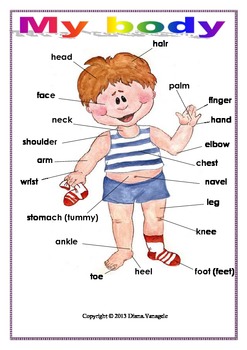 